Digitális Témahét a 3.a osztálybanAz osztály nagy Rumini projektben van, így a Témahét témája is ez lett. Az óra elejét mindig a Kahoot alkalmazással készített kvízzel kezdtük, ahol izgatottan versenyeztek a gyerekek. Kíváncsian várták a kérdések utáni azonnali rangsort, hogy vajon hányan válaszoltak jól és kik voltak a leggyorsabbak. A fejezet feldolgozása során különböző Learningapps-es feladatot oldottunk meg és ők is gyártottak gyakorlásképpen egymásnak.Az olvasás órákon kívül is elővettük a tableteket. Nyelvtan órán az összefoglalásnál az eddig megismert oldalakon kívül felfedezték az Okosdoboz honlapot is, szívesen gyakoroltak mostani és ismétlő feladatokkal. Használtuk a Wordwall feladatszerkesztő lehetőségeit, szerencsekerekeztünk nyelvtan és matek órákon is.Annyira jól sikerült a Digitális Témahét, hogy innentől kezdve bevezettük a Tabletes-hétfőket!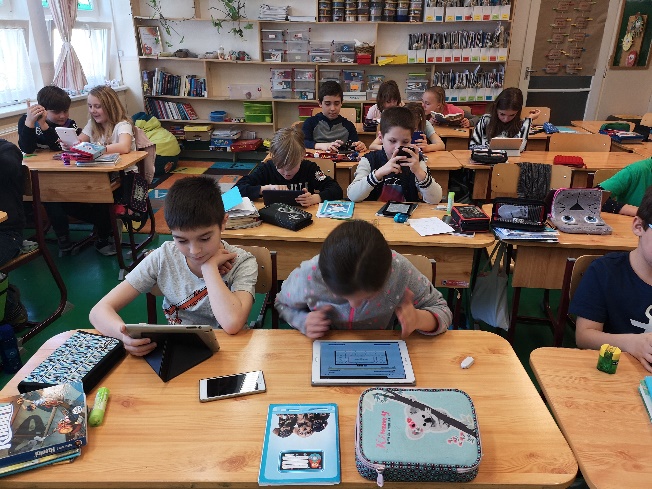 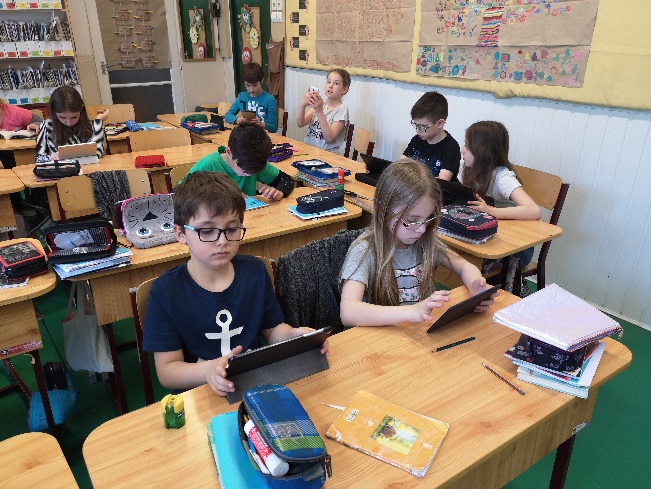 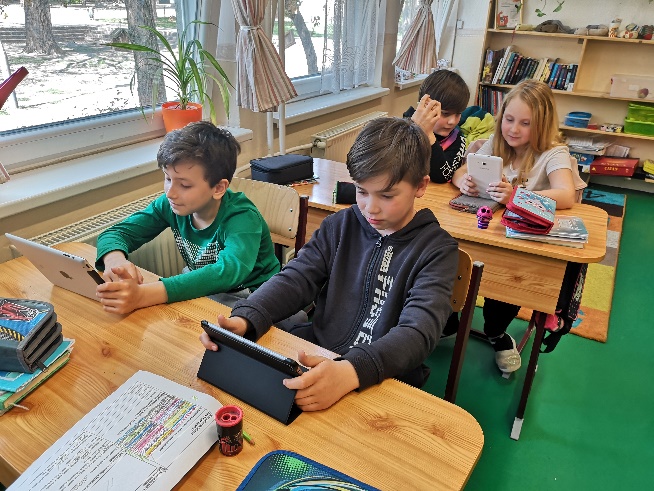 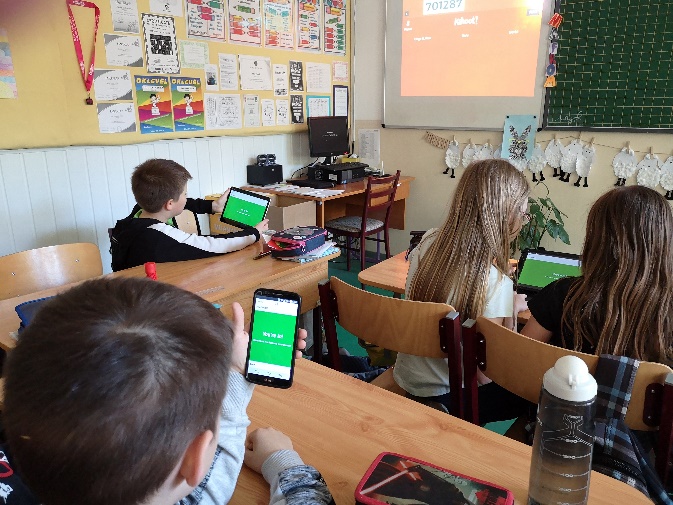 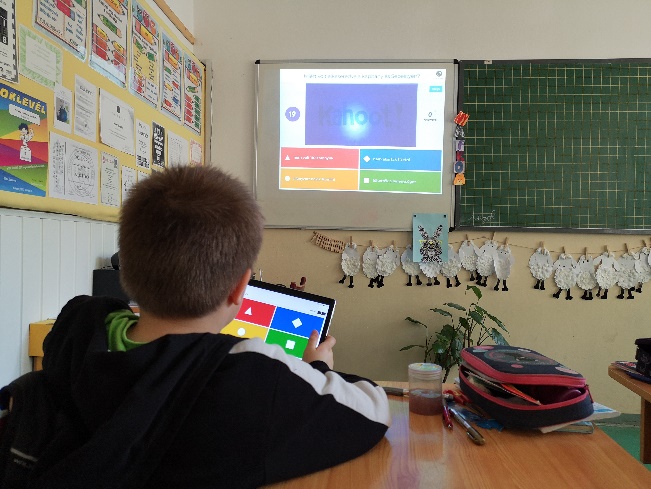 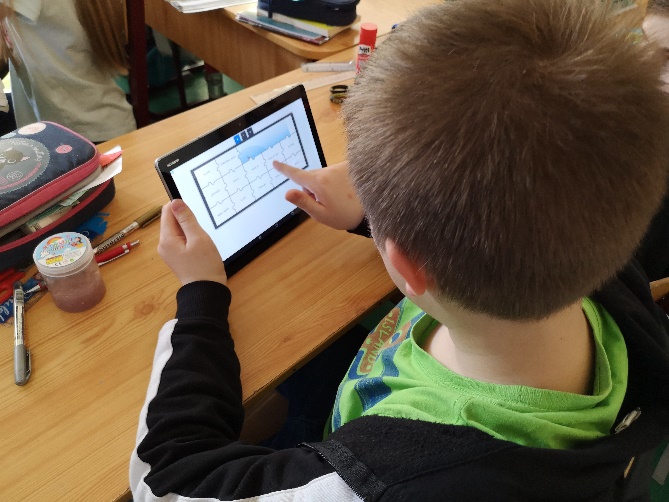 